ТЕХНИЧЕСКОЕ   ОПИСАНИЕ № 87469420, 87468210, 87468209к ГОСТ 12.4.303-2016 «Одежда специальная для защиты от пониженных температур. Технические требования».87469420 Куртка зимняя Аляска-Люкс (тк.Cat’s eye), черный87468210 Куртка зимняя Аляска-Люкс (тк.Мембрана), серый87468209 Куртка зимняя Аляска-Люкс (тк.Финляндия), т.хаки																																																																																						Согласовано:Руководитель дизайн-бюро: Ненадова И.А.Исполнители:                          Конструктор: Дунаева А.А.                          Технолог: Богатырева Е.А.  23декабря 2020г.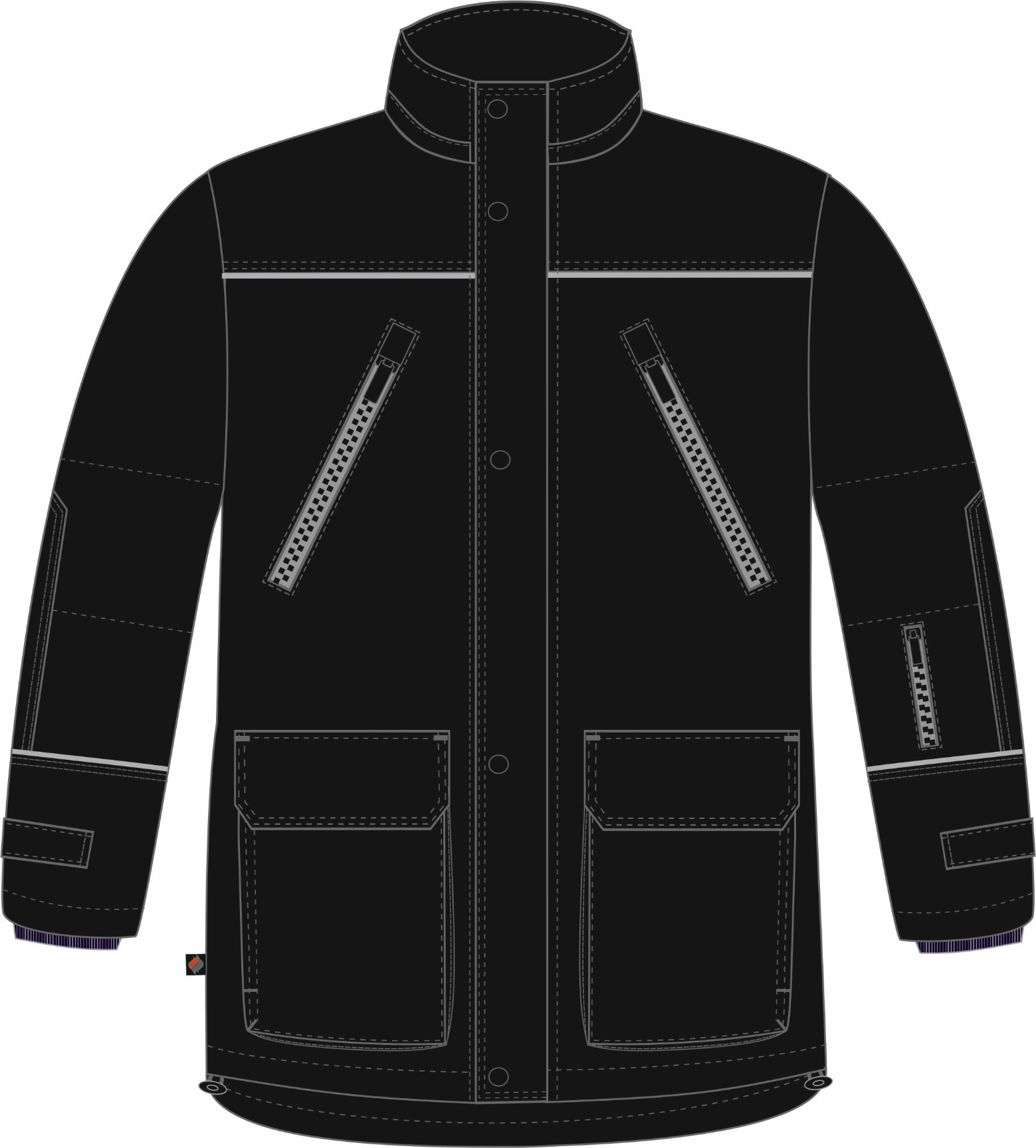 Рис. 1. Эскиз Куртка зимняя Аляска-Люкс (тк.Cat’s eye), черный, вид спереди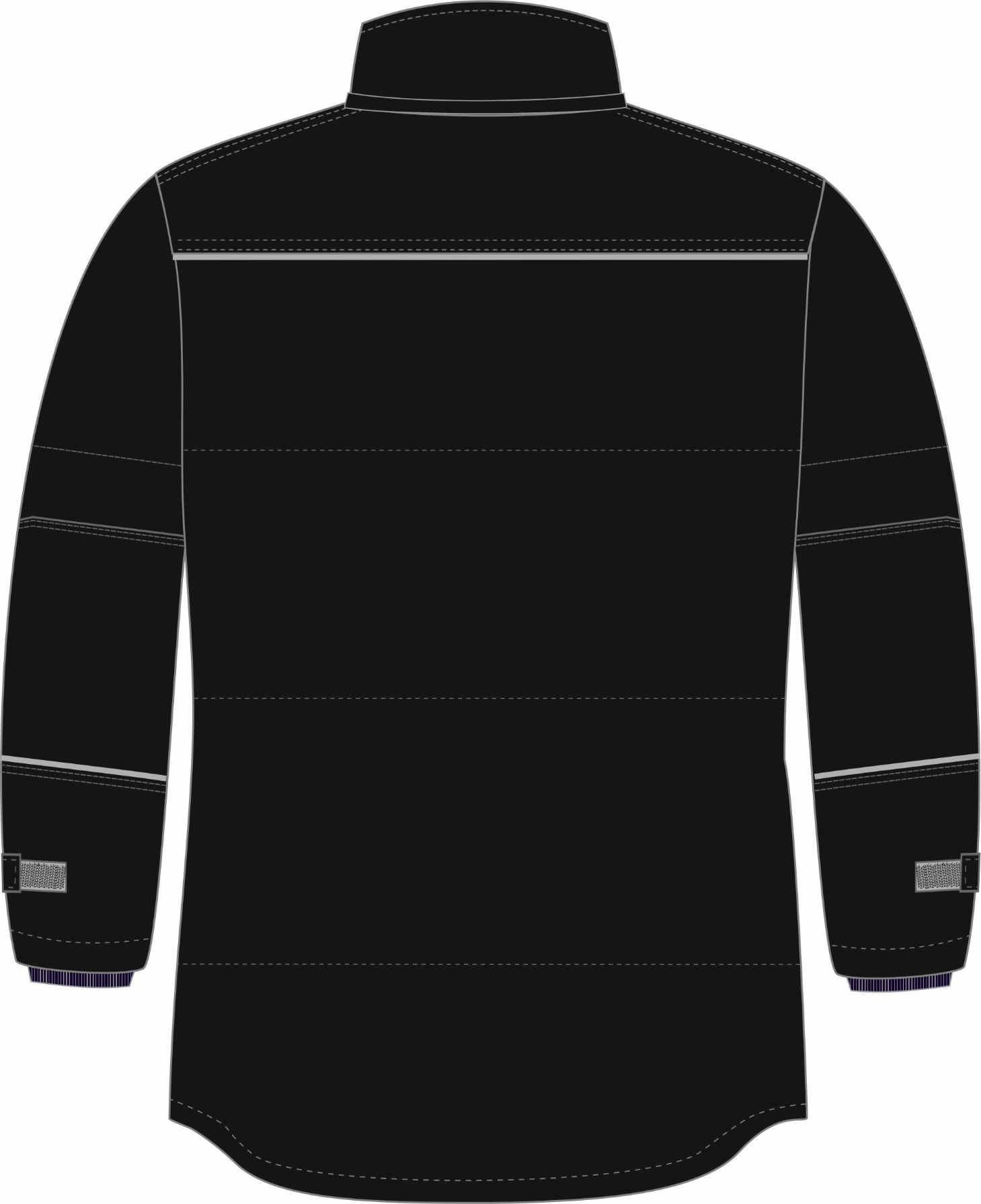 Рис. 2. Эскиз Куртка зимняя Аляска-Люкс (тк.Cat’s eye), черный, вид сзади.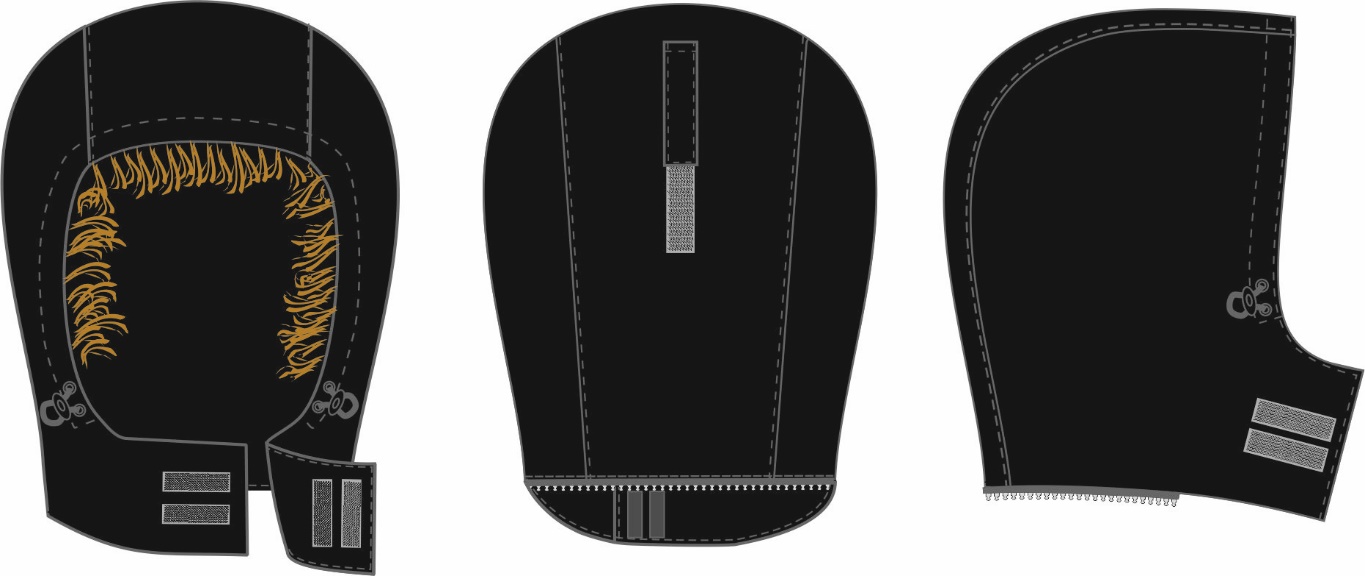 Рис. 3. Эскиз Куртка зимняя Аляска-Люкс (тк.Cat’s eye), черный,капюшон, вид спереди, сзади и сбоку.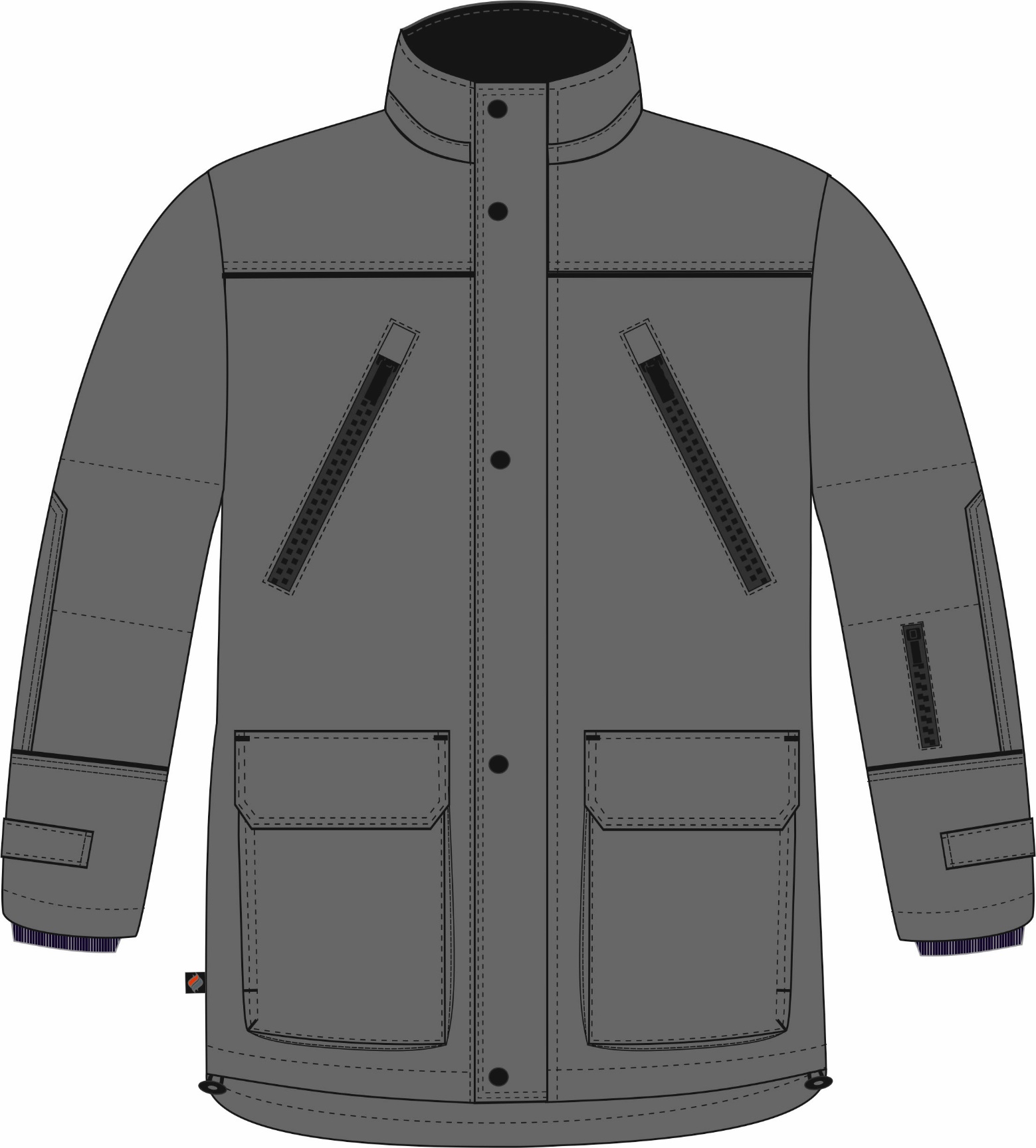 Рис 4. Эскиз Куртка зимняя Аляска-Люкс (тк.Мембрана), серый, вид спереди.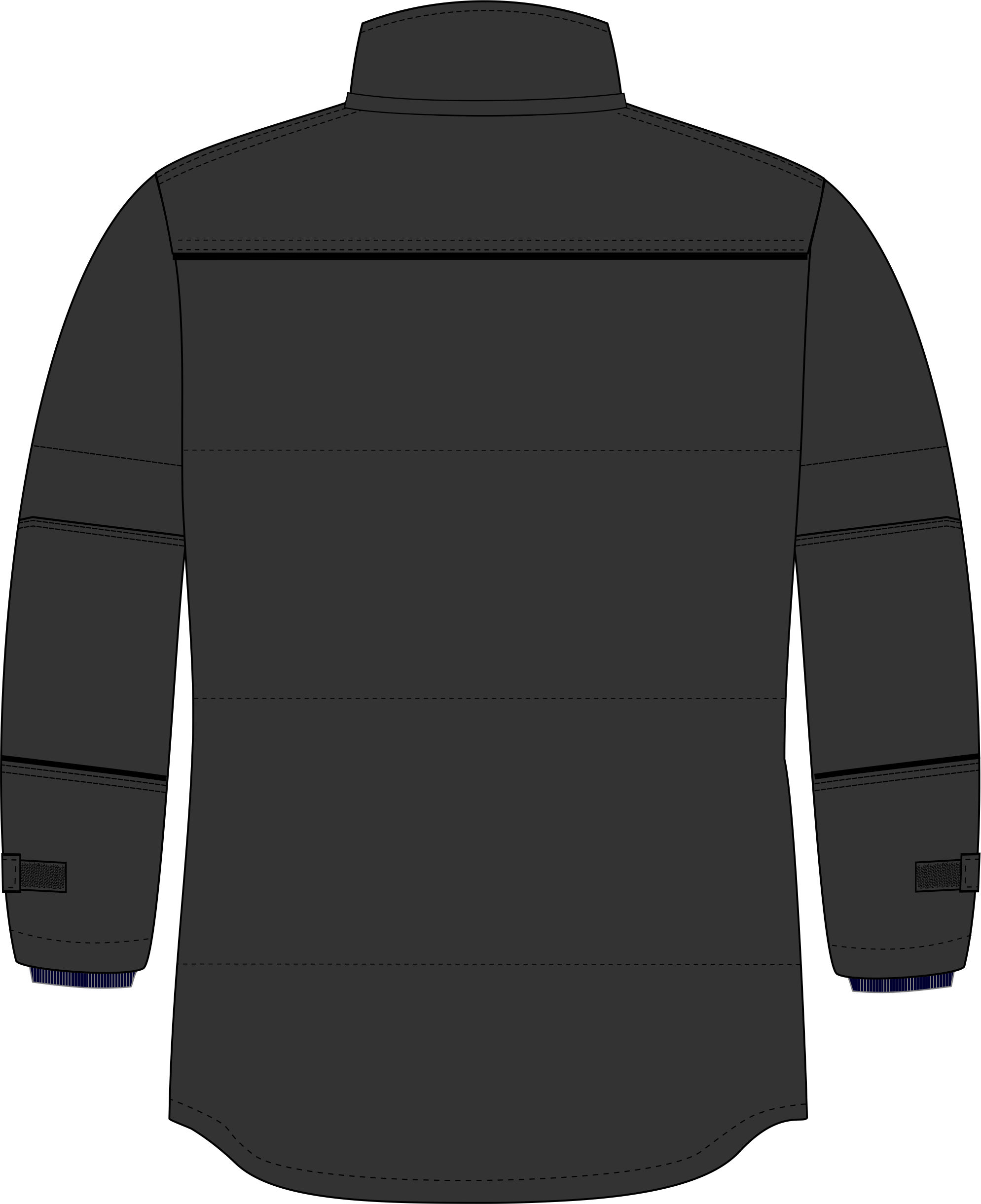 Рис 5. Эскиз Куртка зимняя Аляска-Люкс (тк.Мембрана), серый, вид сзади.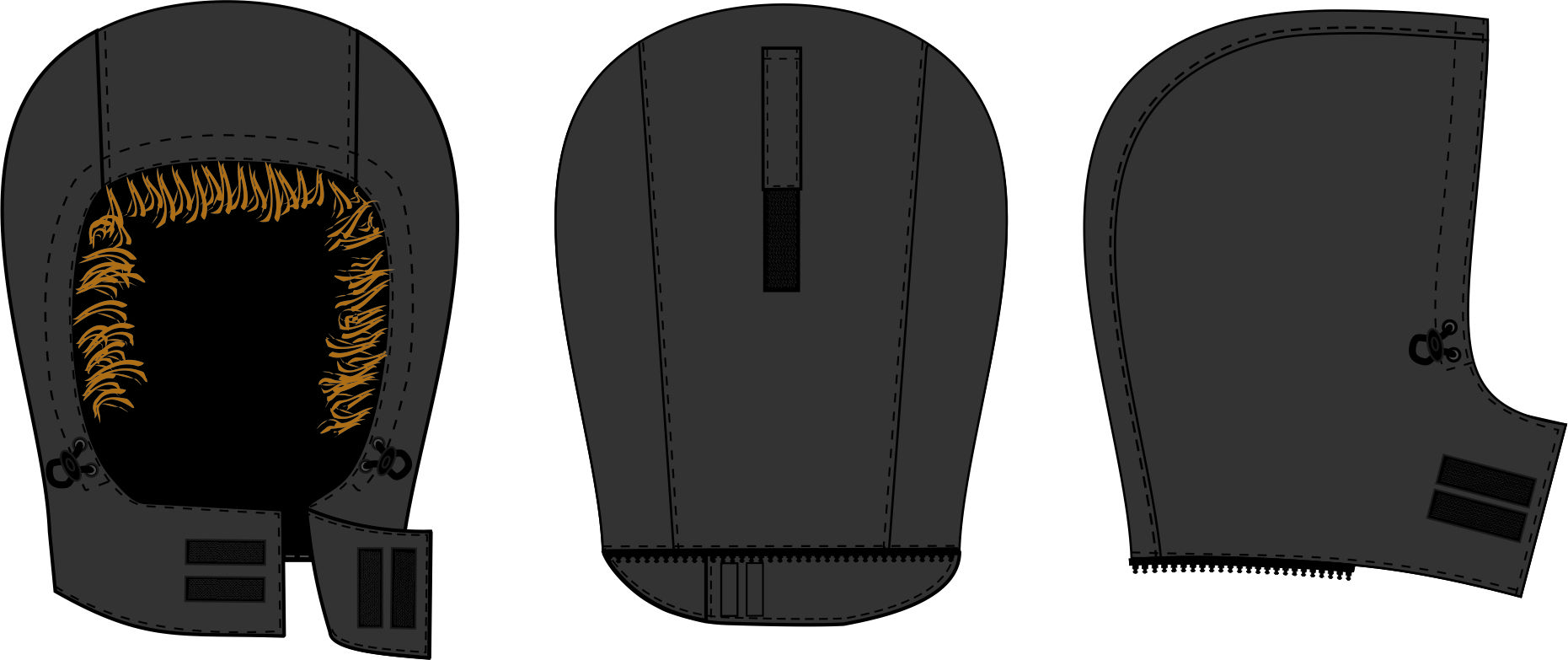 Рис 6. Эскиз Куртка зимняя Аляска-Люкс (тк.Мембрана), серый, капюшон, вид спереди, сзади и сбоку.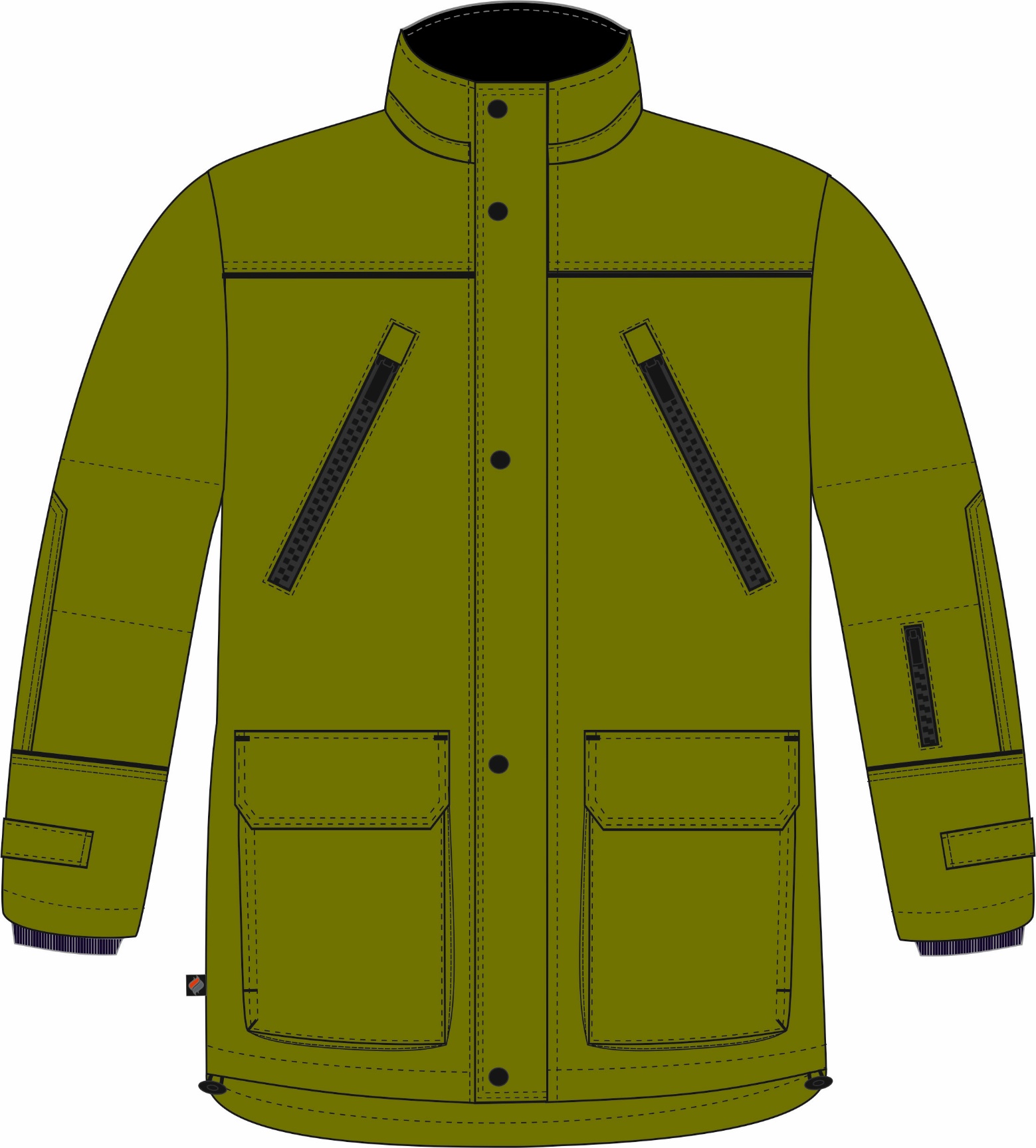 Рис 7. Эскиз Куртка зимняя Аляска-Люкс (тк.Финляндия), т.хаки, вид спереди.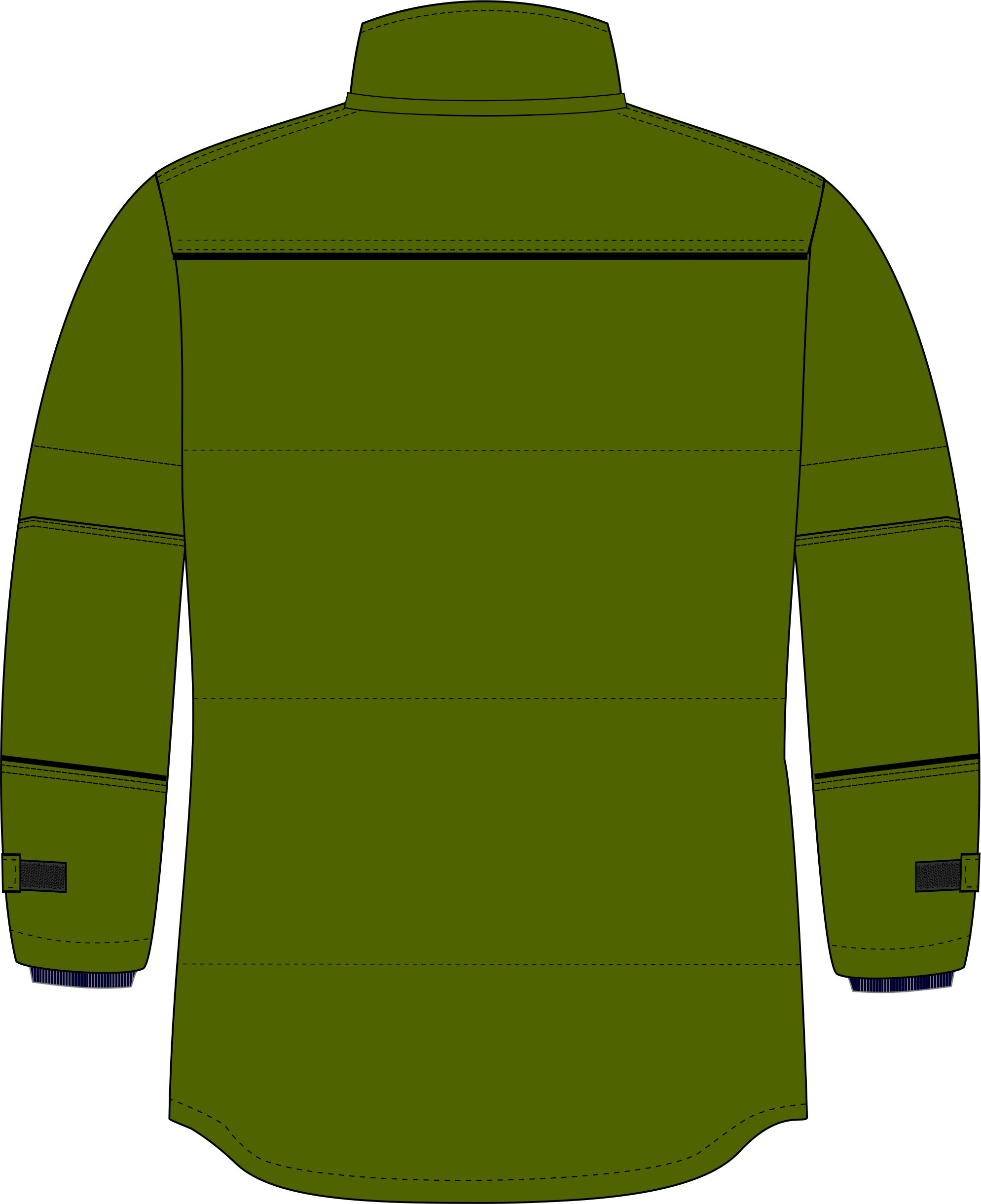 Рис 8. Эскиз Куртка зимняя Аляска-Люкс (тк.Финляндия), т.хаки, вид сзади.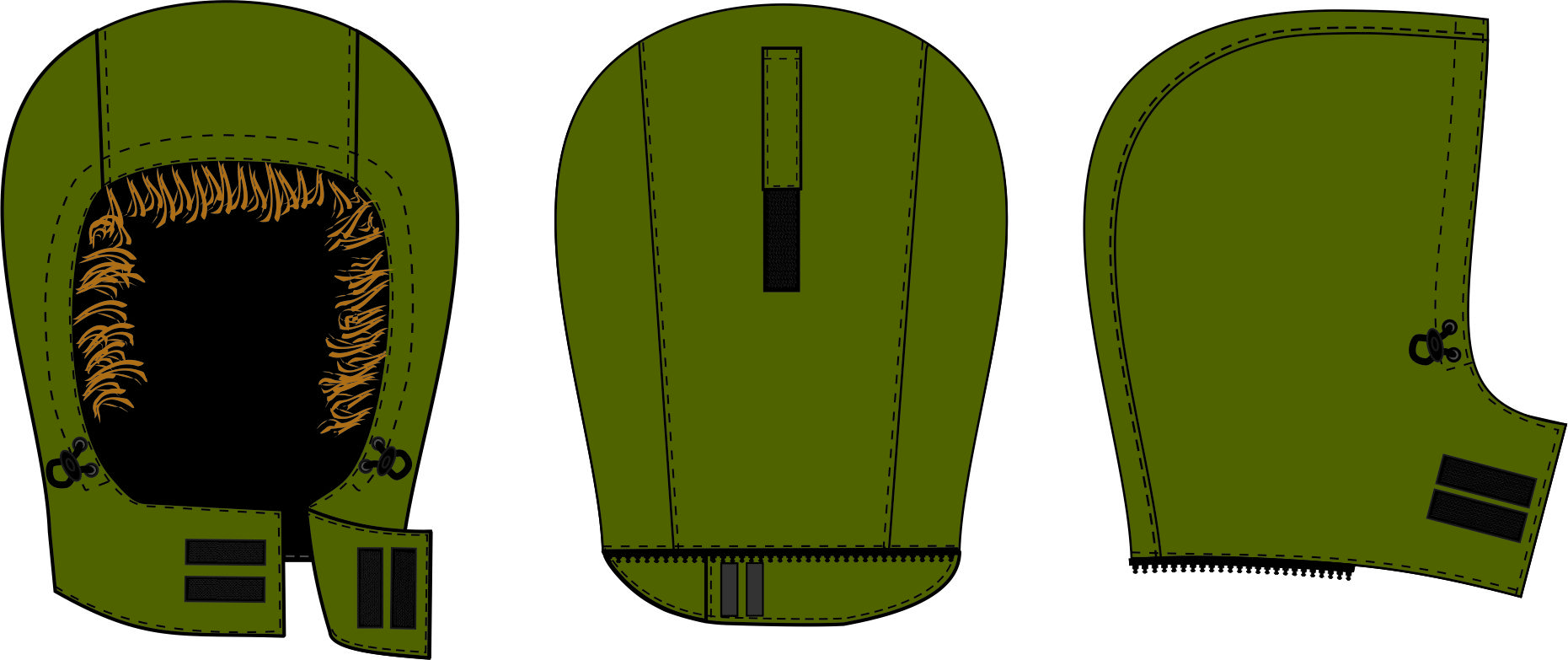 Рис 6. Эскиз Куртка зимняя Аляска-Люкс (тк.Финляндия), т.хаки, капюшон, вид спереди, сзади и сбоку.Изготовление и раскрой (отклонения от нитей основы в тканях и допуски при раскрое) куртки, должны соответствовать требованиям настоящего технического описания, основам промышленных методов обработки специальной одежды и образцу, утверждённому в установленном порядке.Куртки по размерам должны изготавливаться на типовые фигуры, в соответствии с классификацией: по обхвату груди 80-140, по росту 158-200 по ГОСТ 31399-2009 и настоящего технического описания.     Табл. 1.Описание внешнего вида моделиКуртка зимняя Аляска-Люкс предназначена для защиты работающих от пониженных температур в различных отраслях промышленности, изготавливается в соответствии с ГОСТ 12.4.303-2016 «Одежда специальная для защиты от пониженных температур. Технические требования».      Куртка прямого силуэта, застёжкой на тесьму «молния» с двумя внешними утепленными ветрозащитными планками и одной внутренней. Внешние ветрозащитные планки застегиваются на пять кнопок  и три участка ленты-контакт. Внутренняя ветрозащитная планка в верхней части с надставкой из флиса. Куртка с притачной утепленной подкладкой, со съёмным утеплённым капюшоном и съемной меховой опушкой.Полочки  на кокетках, в шов притачивания кокеток вставлен светоотражающий кант. В верхней части полочек нагрудные прорезные карманы закрывающиеся на тесьму «молния». Мешковина карманов выполнена из фланели.  В шов притачивания нижней мешковины левого нагрудного кармана (см. намелку в лекалах), вставлена петля под бейдж из репсовой ленты.      На нижней части полочки расположены накладные карманы с утеплённым фигурным клапаном, застегивающиеся на один участок ленты - контакт. Карман на подкладке из фланели,  состоит из двух частей: нижний с боковым входом, верхний с горизонтальным входом. В правый боковой шов вставлена тканевая этикетка-флажок «Факел» (см. эскиз).На левой полочке под ветрозащитной планкой расположен прорезной карман с молнией.Спинка с отрезной кокеткой, в шов притачивания которой вставлен светоотражающий кант.Рукава втачные, одношовные. Рукава состоят из двух частей: верхней и нижней. На верхней части рукава расположены  налокотники. В шов притачивания нижней части рукава вставлен светоотражающий кант. На левом рукаве внизу расположен прорезной карман, закрывающиеся на тесьму «молния». На нижней части рукава расположены паты, которые фиксируются  при помощи ленты - контакт, для регулировки рукава по объему. Низ рукава обработан обтачкой, ширина шва отстрачивания 25мм.Воротник втачной, стойка. Внутренний воротник из флиса. В горловину вместе с воротником втачана одна часть молнии для пристегивания капюшона и планка.Капюшон утеплённый с меховой опушкой, которая пристегивается к лицевому вырезу капюшона на восемь кнопок. Капюшон состоит из центральной, двух боковых частей. Центральная часть с патой, застегивающейся на ленту-контакт для регулировки капюшона по объему. По лицевому вырезу капюшона в кулисе проложен шляпный шнур, выходящий через люверсы. Шляпный шнур регулируется при помощи двухдырочных фиксаторов. Подбородочная часть с застёжкой на две ленты-контакт. Жесткая часть ленты-контакт настрачивается на лицевую сторону правой подбородочной части капюшона насквозь. Мягкая часть настрачивается на обтачку левой подбородочной части капюшона (не насквозь).Утеплённая притачная подкладка с втачными рукавами. На левую полочку подкладки настрочен накладной карман, застёгивающиеся на тесьму «молния». На карман левой полочки настрочена этикетка ФИО. В шов притачивания нижней части рукава вставлена трикотажная манжета на обтачках. Подкладка с ветрозащитной юбкой, застёгивающейся на две кнопки. Ветрозащитная юбка выполнена из подкладочной ткани. Низ юбки обработан эластичной тесьмой. Утеплитель с подкладкой простёган вертикальными параллельными строчками. В левый боковой шов вставлен запасной лоскут ткани.        В горловину вшита вешалка из ткани верха и этикетка основная.Низ куртки обработан обтачкой, ширина отстрачивания по низу 25мм, в припуск с изнаночной стороны по низу куртки вставлен шнур, выходящий через два люверса в районе боковых швов, фиксирующийся на двухдырочный фиксатор и репсовую ленту в боковом шве.Обхват груди типовой фигуры, смОбхват груди типовой фигуры, смОбхват груди типовой фигуры, смОбхват груди типовой фигуры, смОбхват груди типовой фигуры, смОбхват груди типовой фигуры, смОбхват груди типовой фигуры, смОбхват груди типовой фигуры, см80-8488-9296-100104-108112-116120-124128-132136-140Рост типовой фигуры, смРост типовой фигуры, смРост типовой фигуры, смРост типовой фигуры, смРост типовой фигуры, смРост типовой фигуры, смРост типовой фигуры, смРост типовой фигуры, см158-164158-164170-176170-176182-188182-188194-200194-200